13th Meeting of the Conference of the Contracting Parties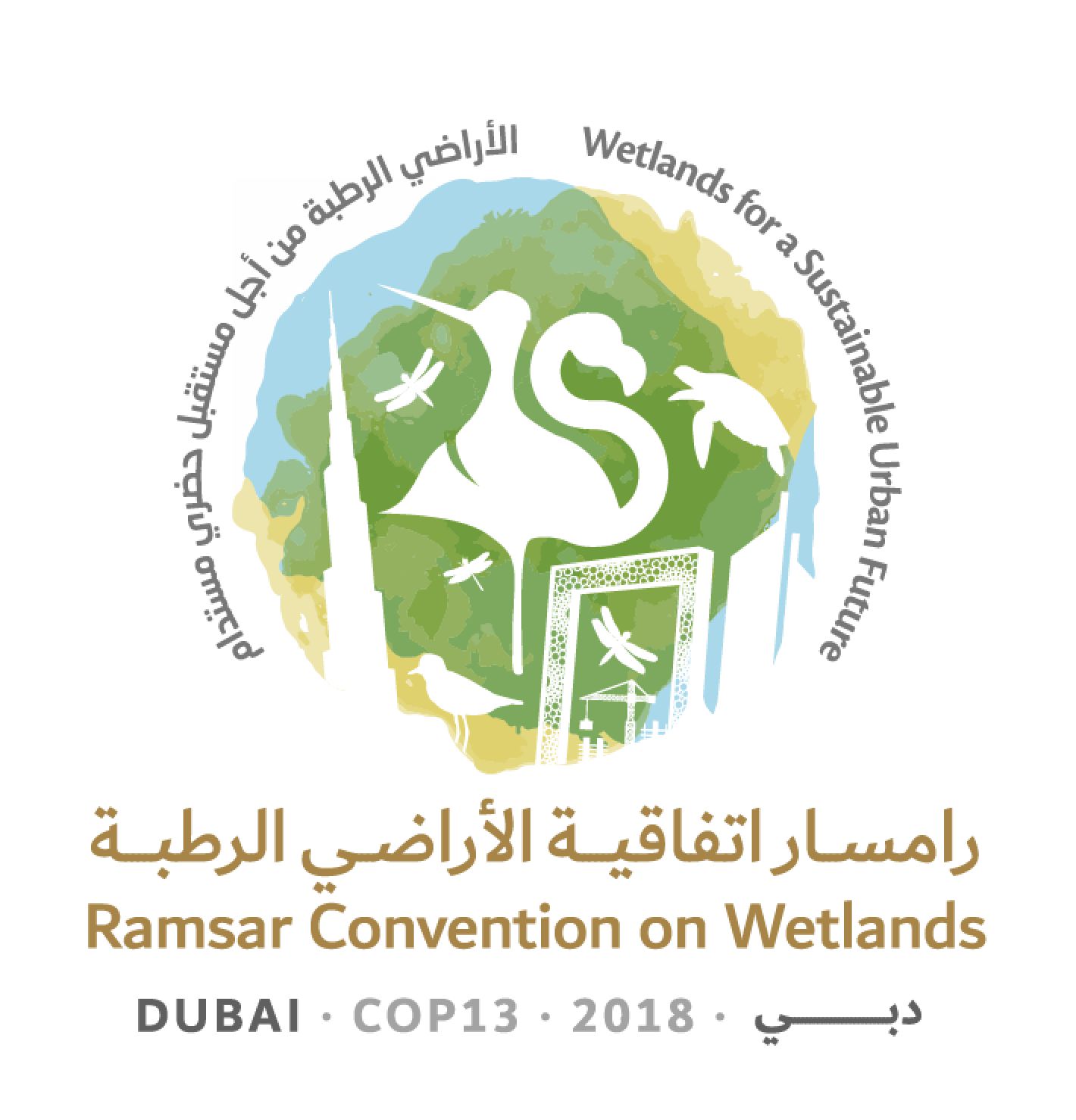 to the Ramsar Convention on Wetlands“Wetlands for a Sustainable Urban Future”Dubai, United Arab Emirates, 21-29 October 2018Draft resolution on the enhanced conservation of coastal marine turtle habitats and the designation of key areas as Ramsar SitesSubmitted by France and Senegal1.	NOTING that six out of seven species of marine turtles (Dermochelyidae: Dermochelys coriacea; Cheloniidae: Chelonia mydas, Caretta caretta, Eretmochelys imbricata, Lepidochelys olivacea, Lepidochelys kempii, Natator depressus) have a conservation status ranging from vulnerable to critically endangered according to IUCN Red List criteria and ALSO NOTING that in order to live and survive these species depend on a variety of coastal habitats throughout their life cycle;2.	RECALLING that the Convention adopted several resolutions that are relevant and can benefit the conservation of habitats important for marine turtles: Resolution VII.21 on Enhancing the conservation and wise use of intertidal wetlands, Resolution VIII.4 on Wetland issues in Integrated Coastal Zone Management (ICZM), and Resolution VIII.32 on Conservation, integrated management, and sustainable use of mangrove ecosystems and their resources.3.	CONSIDERING that habitats that are home to endangered marine turtle species meet Criterion 2 of the Convention for inclusion in the List of Ramsar Sites, and that consequently, the Ramsar Convention can play a role by encouraging Parties to strengthen their management and conservation actions related to the wetland habitats that are essential to these species;4.	ALSO CONSIDERING that marine turtles are included in Appendix I of the Convention on International Trade in Endangered Species of Wild Fauna and Flora (CITES), Appendices I and II of the Convention on the Conservation of Migratory Species of Wild Animals (CMS), and are addressed in regional instruments and international organizations, such as the Berne Convention on the Conservation of European Wildlife and Natural Habitats, Abidjan Convention, the Inter-American Convention for the Protection and Conservation of Sea Turtles (IAC), the Cartagena Convention for the Protection and Development of the Marine Environment in the Wider Caribbean Region, the Barcelona Convention for the Protection of the Mediterranean Sea against Pollution, the CMS Memorandum of Understanding on the Conservation and Management of Marine Turtles and their Habitats of the Indian Ocean and South-East Asia (IOSEA Marine Turtles MoU), and the CMS Memorandum of Understanding concerning Conservation Measures for Marine Turtles of the Atlantic Coast of Africa (African Atlantic Turtles MOU), the Secretariat of the Pacific Regional Environment Programme (SPREP), and the Permanent Commission for the South Pacific (CPPS), under which their members have committed to enhance protection for marine turtles;5.	NOTING the existence of additional action plans such as, for example, the Pacific Islands Regional Marine Species Conservation Action Plan, and the Single Species Action Plan for the loggerhead turtle Caretta caretta in the South Pacific Ocean, adopted by the Conference of the Parties to the CMS in Quito in November 2014 and the development of the Single Species Action Plan for the conservation of the Hawksbill Turtle (CMS COP12 Decision 12.17);6.	NOTING that some marine turtle subpopulations, such as Northwest Atlantic loggerheads, have increased due to significant conservation efforts, including prohibiting or modifying fishing practices, designating protected areas and addressing light pollution;7.	CONCERNED by the fact that several regional populations of marine turtles are facing a high risk of extinction, and NOTING the degradation of their coastal habitats, the significant impact from fisheries bycatch and also NOTING the excessively high mortality rates due to egg collection, killing or poaching of adult females on the nesting beaches and the impact of native or introduced predators, as well as natural mortality of eggs and hatchlings;8.	CONSIDERING that marine and coastal feeding and nursery areas, that are used by marine turtles during their life cycle such as, inter alia, estuaries, seagrass beds, coral reefs and mangroves, are often threatened physically and chemically by human activities such as urban, industrial, port, and tourism development and infrastructures as well as wastewater discharges, agricultural runoff and industrial effluents;9.	RECOGNIZING the potential and expected role of indigenous peoples and local communities including women and other vulnerable groups in marine turtle conservation and management; 10. 	CONSIDERING that the protection of nesting beaches, marine and coastal feeding, nurseries and growth areas will improve the survival rate of adult female, hatchlings and immature turtles and that their designation as Ramsar Sites could be a first step towards an enhanced protection;11. 	NOTING that CMS Resolution 12.25 on Promoting Conservation of Critical Intertidal and Other Coastal Habitats for Migratory Species adopted by the Twelfth Session of the Conference of the Parties to the Convention on the Conservation of Migratory Species of Wild Animals (CMS) (Manila, October 2017) urges the CMS Parties to conserve intertidal and coastal habitats for migratory species; 12. 	FURTHER NOTING that CMS Resolution 12.23 on Sustainable Tourism and Migratory Species outlines general principles for ensuring that tourism activities benefit from and do not harm migratory species, including involvement of and benefits to local communities;13. 	NOTING that 240 Ramsar Sites and 73 Contracting Parties already provide habitat for at least one species of marine turtle (see the annexed table);14.	RECOGNIZING that the CMS African Atlantic Turtles Memorandum of Understanding (MoU) and CMS IOSEA Marine Turtles MoU adopted resolutions the application of which can help improve the conservation of marine turtles; and15.	RECALLING that an MoU has been signed between the IAC Secretariat and the Secretariat of the Ramsar Convention and that its goal is to join the efforts made in the frameworks of the Ramsar Convention and IAC, with the aim of building capacities for the Parties of both Conventions to identify and strengthen the conservation and rational use of Ramsar Sites,THE CONFERENCE OF THE CONTRACTING PARTIES16.	ENCOURAGES the Contracting Parties whose coastlines contain marine turtle breeding areas, nesting beaches, coastal migration corridors, feeding and nurseries areas, to identify index nesting and foraging sites and ensure the populations are monitored as precisely as possible, in order to improve our knowledge of the distribution, numbers and state of health of each of the species involved;17.	ENCOURAGES the Contracting Parties to strengthen the conservation and management of those identified index nesting and foraging sites, and notably, if possible, to designate them as Ramsar Sites, based on Criterion 2, and to strengthen this designation through the promulgation of the appropriate protective measures in accordance with their legislation and the availability of resources, in particular through the creation of marine protected areas, as appropriate;18.	ENCOURAGES the Contracting Parties to develop and implement management plans for these sites, by integrating specific means for the conservation, protection or restoration of coastal habitats for the different marine turtle species and integrate these site management plans with coastal zone management plans;19.	ENCOURAGES the Contracting Parties to consult each other, and work through existing regional agreements, MoUs and action plans, such as those mentioned in paragraph 4 above, to protect habitats in networks allowing for greater safety for marine turtles during their life cycle and in their movements;20.	STRESSES the urgent need to take, whenever possible, the measures required to reduce threats to nesting areas, such as noise and light pollution, beach erosion and to control native predators and eradicate introduced predators at these sites, and to develop best practices to guide the interaction of humans and marine turtles on raising the awareness of inhabitants of and visitors to coastal zones, leveraging the prestigious Ramsar brand and the communication, capacity building, education, participation and awareness (CEPA) programme;21.	ENCOURAGES Contracting Parties with marine turtle habitats to promote the wise use of these wetlands by working with local communities, stakeholders, and relevant institutions to raise awareness of the importance of conserving marine turtles, their nests and their habitats, and to halt poaching and exploitation of marine turtle by-products including through, inter alia, fostering alternative sustainable livelihoods, including sustainable eco-tourism;22.	ENCOURAGES Contracting Parties to review their Ramsar Site management plans to seek to ensure they include marine turtle conservation actions, as appropriate, and RECOMMENDS enhancing synergies and better coordination with Regional Initiatives and existing networks rather than the establishment of new arrangements;23.	URGES Contracting Parties to undertake collaborative research on impacts of climate change on marine turtles and their wetlands habitats, and REQUESTS the Scientific and Technical Review Panel (STRP), consistent with its scope, mandate and prio‎rity thematic work areas for 2019-2021, in developing its proposed work plan for presentation at the 57th Meeting of the Standing Committee, to consider developing rapid assessment methods to assess climate vulnerability of wetlands, particularly those important as habitats for marine turtles; and24.	REQUESTS the Secretariat to work with the Secretariats of the IAC and the CMS as well as their MoUs (including the IOSEA Marine Turtles MoU and the African Atlantic Turtles MoU) to enhance marine turtle conservation in Ramsar Sites and ALSO REQUESTS that, where possible, and subject to the availability of resources, these Secretariats work with Contracting Parties to include marine turtle conservation actions in their Ramsar Site management plans.Annex 1Existing Ramsar Sites with coastal and marine turtle habitatsList established on October 2018 by Jacques Fretey and Patrick TripletSources :Ramsar Sites information service : https://rsis.ramsar.org/Information on Ramsar sites with presence of sea turtles for the western hemisphere included in this list, can also be found in the report prepared by IAC and Ramsar Secretariat entitled “Wetlands of international importance and sea turtle conservation”. The link for the report is:http://www.iacseaturtle.org/eng-docs/publicaciones/humedales-tortugas-marinas-ing-peq.pdfSpecies involved (nesting beaches, nursery areas, feeding areas)*:Lepidochelys olivacea = Lo (IUCN Red List status: Vulnerable)Lepidochelys kempii = Lk (IUCN Red List status: Critically Endangered)Chelonia mydas = Cm (IUCN Red List status: Endangered)Chelonia agassizii or C. mydas agassizii = Ca (IUCN Red List status: Endangered)Caretta caretta = Cc (IUCN Red List status: Endangered) Eretmochelys imbricata = Ei (IUCN Red List status: Critically Endangered)Dermochelys coriacea = Dc (IUCN Red List status: Vulnerable)Natator depressus = Nd (IUCN Red List status: Data Deficient)*Note: Depending on the description of the site, there may be errors in the identification of species or lack of knowledge about existing habitatsNorth America Latin America and the Caribbean*First site to be designated as a Ramsar Site due to the importance of the terrestrial habitat for marine turtles ***Africa Region**Feeding area of international importance  OceaniaAsia RegionEuropeRamsar COP13 Doc.18.26 Rev.1Site numberCountryName of SiteSpecies present332MexicoHumedal de Importancia Especialmente para la Conservación de Aves Acuáticas Reserva Ría LagartosDc, Cc, Cm, Ei732MexicoMarismas NacionalesEi, Dc, Lo, Ca815MexicoReserva de la Biosfera La EncrucijadaCa, Lo, Dc1045MexicoDzilamEi1320MexicoParque Nacional Arrecifes de XcalakCc, Ei, Dc, Cm1321MexicoCuencas y corales de la zona costera de HuatulcoDc, Ei, Lo, Ca1323MexicoParque Nacional Isla ContoyCm, Cc, Ei, Dc1324MexicoParque Nacional Isla IsabelCa, Lo, Ei1326MexicoPlaya Tortuguero Rancho NuevoLk, Ei, Cc, Cm, Dc1327MexicoPlaya Tortuguera Tierra ColoradaDc, Lo, Ca1328MexicoReserva Estatal El PalmarEi1329MexicoSian Ka’anCm, Cc, Ei, Dc1333MexicoReserva de la Biosfera Ría CelestúnEi, Cc1334MexicoReserva de la Biosfera Chamela – CuixmalaDc, Lo, Ei, Ca1339MexicoLaguna Ojo de LiebreCa1341MexicoLaguna San IgnacioCa1342MexicoManglares y humedales de la Laguna de SontecomapanCc, Dc, Ei, Lk1343MexicoParque Nacional Arrecife de Puerto MorelosEi, Cm, Cc1345MexicoIslas MarietasLo, Ei1347MexicoPlaya Tortuguera CahuitánCa, Lo, Dc1348MexicoPlaya Tortuguera ChenkánCm, Ei1349MexicoPlaya Tortuguera El Verde CamachoCm, Ei, Dc, Lo1350MexicoPlayón MexiquilloLo, Ca, Dc1351MexicoPlaya Tortuguera X’cacel-X’cacelitoCc, Cm1353MexicoReserva de la Biosfera Banco ChinchorroCm, Ei, Cc1354MexicoReserva de la Biosfera Los PetenesEi1356MexicoÁrea de Protección de Flora y Fauna Laguna de TérminosLk, Ei, Cm1357MexicoReserva de la Biosfera Archipiélago de RevillagigedoCa, Dc, Lo1360MexicoArea de Protección de Flora y Fauna Yum BalamEi, Cm1362MexicoLaguna MadreCm, Lk1448MexicoLaguna Costera El CaimánCm1449MexicoParque Nacional Arrecifes de CozumelCc, Ei, Cm, Dc1595MexicoCorredor Costoro La Asamblea – San FrancisquitoCm, Cc, Ei, Dc, Lo1596MexicoLaguna de TamiahuaLk, Cm1689MexicoLaguna Huizache-CaimaneroLo1760MexicoEnsenada de PabellonesLo1764MexicoSantuario Playa Boca de Apiza – El Chupadero – El TecuanilloLo, Ca, Dc1768MexicoLaguna Xola-ParamáDcDc, Lo, Cm1770MexicoSistema Estuarino Boca del CieloCa, Lo, Dc, Ei1771MexicoZona Sujeta a Conservación Ecológica Cabildo – AmatalLo1772MexicoZona Sujeta a Conservación Ecológica El Gancho – MurilloLo1777MexicoManglares de NichutptéCm1778MexicoParque Nacional Cabo PulmoCm, Cc, Ei, Dc, Lo1788MexicoPlaya de CololaDc, Lo, Ca1791MexicoEstero El ChorroDc, Ca, Lo1792MexicoEstero MajahuasLo, Dc, Ca1795MexicoPlaya de MaruataLo, Dc, Cm1817MexicoLaguna Barra de NavidadCa, Dc, Lo1818MexicoLaguna ChalacatepecLo, Dc, Ca1819MexicoLagunas de ChacahuaCa, Lo, Dc1820MexicoParque Nacional Arrecife AlacranesEi, Cc, Cm1821MexicoPlaya Barra de la CruzDc, Ca, Ei, Lo1823MexicoSistema Estuarino Puerto AristaEi, Cm, Lo, Dc1824MexicoSistema Lagunar CeutaLo, Dc, Ca1825MexicoSistema Lagunar Estuarino Agua Dulce – El ErmitañoLo, Dc, Ca1826MexicoSistema Lagunar San Ignacio – Navachiste – MacapuleEi, Ca, Lo1866MexicoHumedales de Bahía AdairCa, Dc, Cc, Lo1891MexicoCanal del Infiernillo y esteros del territorio ComcaacCc, Ca, Lo, Dc, Ei1921MexicoManglares y Humedales del Norte de Isla CozumelCc, Cm, Ei1983MexicoHumedales de Bahía San JorgeLo, Ca, Dc, Cc1985MexicoLaguna de Cuyutlán vasos III y IVDc, Lo, Ca2025MexicoLagunas de Santa María-Topolobampo-OhuiraCa, Ei, Dc, Lo2154MexicoHumedales de la Laguna La CruzCa374USAEverglades National ParkDc, Cm, Ei, Lk590USAPelican Island National Wildlife RefugeLk, Cm, Cc, Ei375USAChesapeake Bay Estuarine ComplexCc, Lk559USADelaware Bay EstuaryCc1971USAPalmyra Atoll National Wildlife RefugeCm, EiSite numberCountryName of SiteSpecies present1488Antigua and BarbudaCodrington LagoonDc, Ei, Cm885ArgentinaBahía de SamborombónCm, Cc, Dc1902BrazilAbrolhos Marine National ParkCc, Dc, Ei, Cm2259BrazilAtol das Rocas Biological ReserveCm, Cc, Ei640BrazilReentrancias Maranhenses Protected AreaCm, Cc, Ei2333BrazilFernando de Noronha National ParkCc, Cm, Dc, Ei1021BrazilParcel Manoel Luis State ParkEi, Cm2298BrazilTaim Ecological StationCc, Dc, Cm, Ei, Lo2305BrazilGuaraqueçaba Ecological StationCm, Ei, Dc, Lo, Cc2333BrazilFernando de Noronha ArchipelagoEi, Cm, Lo, Cc, Dc2337BrazilAmazon Estuary and its MangrovesDc, Cc, Ei, Cm, Lo2259BrazilAtol das Rocas Biological ReserveCm, Cc, Ei1902BrazilAbrolhos Marine National ParkCc, Dc, Ei2305BrazilGuaraqueçaba Ecological StationCm783Costa RicaGandoca-ManzanilloCm, Dc, Ei811Costa RicaHumedal Caribe NoresteCc, Cm, Ei, Dc610Costa RicaTamarindoDc, Lo, Ca1234CubaCiénaga de Lanier y Sur de la Isla de la JuventudCm, Cc2210Dominican RepublicHumedales de JaraguaEi, Cc, Cm, Dc502EcuadorManglares ChuruteCa, Lo, Cm, Dc503EcuadorZona Marina Parque Nacional MachalillaCa, Lo, Cm, Dc1202EcuadorHumedales del Sur de IsabelaCa, Lo, Cm, Dc1292EcuadorReserva Ecológica de Manglares Cayapas-MatajeCa, Lo, Cm, Dc2098EcuadorManglares del Estuario Interior del Golfo de Guayaquil « Don Goyo »Ca, Lo, Cm, Dc1586El SalvadorComplejo Bahía de JiquiliscoCm, Dc, Ei, Lo1935El SalvadorComplejo JaltepequeCm, Dc, Lo, Ei2207El SalvadorComplejo Barra de SantiagoCm, Dc, Ei, Lo642FranceGrand-Cul-de-Sac-Marin de la GuadeloupeEi, Cm1830FranceEtang des Salines en MartiniqueEi2029FranceZones humides et marines de Saint-MartinEi, Cm, Dc643FranceBasse-Mana (réserve de l’Amana)*Dc, Cm, Lo1828FranceEstuaire du fleuve SinnamaryCm2034GrenadaLevera WetlandDc, Ei, Cc, Cm1000HondurasSistema de Humedales de la Zona SurLo812HondurasPunta IzopoCC, Cm, Dc, Ei1254HondurasLaguna de bacalarCm, Cc, Dc2133HondurasSistema de Humedales Cuyamel-OmoaEi, Dc2134HondurasSistema de Humedales de la Isla de UtilaCm, Cc, Ei2189HondurasSistema de Humelades Laguna de ZambuccoDc, Ei2334HondurasSistema de Humedales de Santa ElenaCm, Ei, Cc722HondurasParque Nacional Jeanette KawasCc, Dc,Ei, Cc1454JamaicaPalisadoes-Port RoyalCm, Ei1597JamaicaPortland Bight Wetlands and CaysCM, EI2119NetherlandsNorthwest CuraçaoEi, Cc, Cm, Lo, Dc2120NetherlandsRif-Sint MarieDc, Ei, Cc, Cm, Lo2270NetherlandsMullet Pond, St MaartenDc, Cm, Ei2355NetherlandsKlein CuracaoCm, Ei1135NicaraguaCayos Miskitos y Franja Costera ImmediataCm, Ei611PanamaSan San – Pond SakDc, Cc, Cm, Ei630PanamaPunta PatiñoDc, Ei1319PanamaBahía de PanamáCc1907PanamaHumedal de Importancia Internacional Damani-GuariviaraCc, Cm, Ei, Dc883PeruSantuario Natural Manglares de TumbesEi, Cc, Dc, Lo545PeruReserva Nacional de ParacasCc, Cm, Lo, Dc1496Trinidad and TobagoBuccoo Reef – Bon Accord Lagoon Complex Ei, Cm493United KingdomNorth, Middle and East Caicos IslandsEi290UruguayBañados del Este y Franja Costera, Cerro VerdeLo, Cm; Cc; Dc414VenezuelaRefugio de Fauna Silvestre de CuareCm, Ei, Dc856VenezuelaParce Nacional Archipiélago Los RoquesEi, Cm, Dc, Cc857VenezuelaLaguna de la RestingaCc, Ei, Cm, Dc858VenezuelaLaguna de TacariguaCm, Ei, Cc, DcSite numberCountryName of SiteSpecies present1898AlgeriaVallée de l'oued SoummamCc1961AlgeriaIle de Rachgoun (Wilaya de Aïn Temouchent)Cc (Dc)1575Cabo VerdeCurral VelhoCc1577Cabo VerdeLagoa de Pedra BadejoCc1576Cabo VerdeLagoa de RabilCc2182Cabo VerdeSalinas of the English PortCc1741CongoConkouati-DouliDc, Cm, Lo2325CongoBas-Kouilou-YomboDc, Lo1581Côte d’IvoireComplexe Sassandra-DagbegoDc, Lo1239DjiboutiHaramous-LoyadaCc, Cm788DRCParc marin des MangrovesLo407EgyptLake BardawilCc, Cm408EgyptLake BurullusCc, Cm1310Equatorial GuineaRío Ntem o CampoCm, Lo1311Equatorial GuineaReserva Natural del Estuario del MuniCm, Lo351GabonWonga-WonguéDc352GabonPetit LoangoDc, Cm, Ei353Gabon Setté CamaDc, Cm, Ei1652GabonParc National AkandaEi, Dc, Lo, Cm1653GabonParc National PongaraDc, Cm, Ei, Lo1656GabonParc national de PongaraDc, Lo, Ei, Cm1657GambiaTanbi Wetlands ComplexCm1840GambiaNiumi National ParkCm563GhanaMuni-Pomadze Ramsar SiteCm564GhanaDensu Delta Ramsar SiteLo, Dc, Cm565GhanaSakumo Ramsar SiteDc, Lo, Cm566GhanaSongor Ramsar SiteLo, Cm, Dc567GhanaKeta Lagoon Complex Ramsar SiteDc, Lo, Cm572GuineaIles TristaoCm, Lo, Ei618GuineaIle BlancheEi2198Guinea-BissauArchipel Bolama-BijagósCm, Dc, Lo, Cc, Ei2082KenyaTana River DeltaEi, Cm, Lo, Cc, Dc2285MadagascarBarrière de Corail Nosy Ve AndrokaEi, Cm2288MadagascarZones Humides de SahamalazaEi, Cm2302MadagascarMangroves de TsiribihinaEi, Cm2303MadagascarIles BarrenDc, Cc, Ei, Cm, Lo250MauritaniaParc national du Banc d’ArguinCm**, Cc666MauritaniaParc national du DiawlingCm, Cc1044MauritaniaChat TboulCm, Cc1473MoroccoCap des Trois FourchesCc288SenegalParc national du Delta du SaloumCm2326SenegalKalissayeCm2327SenegalRéserve Naturelle d’Intérêt Communautaire de la SomoneCm2328SenegalRéserve Naturelle Communautaire de PalmarinDc344South AfricaTurtle Beaches – Coral Reefs of TongalandCc, Dc1859SudanDongonab Bay-Marsa WaiaiCm, Ei1860SudanSuakin-Gulf of AgigEi, Cm1722TogoZones Humides du Littoral du TogoDc Lo, Cm1704TunisiaIles Kneiss avec leurs zones intertidalesCc2012TunisiaIles KerkennahCc, Cm, Dc1443United Republic of TanzaniaRufiji-Mafia-Kilwa Marine Ramsar SiteEi, Cm, Dc, Cc, LoSite numberCountryName of SiteSpecies present1AustraliaCobourg PeninsulaCm, Nd, Lo, Dc, Ei, Cc204AustraliaKakadu National ParkCm, Nd266AustraliaPort Phillip Bay & Bellarine PeninsulaDc479AustraliaRoebuck BayNd480AustraliaEighty Mile BeachNd631AustraliaMoreton BayEi, Cm, Cc797AustraliaPulu Keeling National ParkCm, EI992AustraliaGreat Sandy StraitCm, Cc, Ei, Nd, Dc, Lo1220AustraliaAshmore Reef Commonwealth Marine ReserveCm, Ei, CC1222AustraliaCoral Sea ReservesCm, Ei1223AustraliaElizabeth and Middleton Reefs Marine National Nature ReserveCm, Dc2002FranceVasière des Badamiers - MayotteEi, Cm2073FranceIle EuropaCm, Ei1834FranceLagon de Moorea – Polynésie françaiseEi, Cm2331FijiQoliqoli CokovataEi, Cm, Dc, Cc2192IndonesiaTanjung Puting National ParkEi2143KiribatiNooto-North TarawaCm2072Marshall IslandsNamdrik AtollCm, Ei1744MauritiusBlue Bay Marine ParkCm1010PhilippinesTubbataha Reefs Natural ParkEi, Cm2271PhilippinesNegros Occidental Coastal Wetlands Conservation AreaEi, Cm, Lo2084PhilippinesPuerto Princesa Subterranean River National ParkEi, Cm1077United KingdomDiego GarciaEi, Cm1971USAPalmyra Atoll National Wildlife RefugeEi, CmSite numberCountryName of SiteSpecies present920BahrainHawar IslandsCc, Cm, Ei, Dc560BangladeshSundarbans Reserved ForestLo2249ChinaGuangdong Nanpeng Archipelago WetlandsCc, Cm, Lo, Ei, Dc1150ChinaHuidong Harbor Sea Turtle National Nature ReserveCm1726ChinaFujian Zhangjiangkou National Mangrove Nature ReserveDc, Lo, Cc, Cm1205IndiaBhitarkanika MangrovesLo1210IndiaPoint Calimere Wildlife and Bird SanctuaryEi, Lo, Cm1015Islamic Republic of IranSheedvar IslandEi, Cm1546JapanKeramashoto Coral Reef Ei, Cm, Cc1559JapanYakushima Nagata-hamaCc, Cm2062JapanYonahawanEi, Cc, Cm980LebanonTyre Coast Nature ReserveCc, Cm1079LebanonRéserve Naturelle des Iles des PalmiersCc, Cm, Dc2280MyanmarMeinmahlakyun Wildlife SantuaryEi, Cm, Lo1063PakistanAstola IslandEi, Cm1066PakistanJiwani Coastal WetlandLo, Cm1070PakistanOrmara Turtle BeachesEi, Cm, Lo1284PakistanIndus DeltaLo, Cm1910Sri LankaVankalai SanctuaryCm, Lo, Cc1931Sri LankaKumana Wetland ClusterCm, Lo, Cc1182ThailandHad Chao Mai Marine National Park - Ta Libong Island Non-Hunting Area - Trang River EstuariesEi, Cm2152ThailandKo Kra ArchipelagoEi, Cm2153ThailandKo Ra-Ko Phra Thong ArchipelagoLo, Cm, Ei, Dc657TurkeyGöksu DeltaCc1619TurkeyYumurtalik LagoonsCc, Cm2191United Arab EmiratesSir Bu Nair Island Protected AreaEi2293United Arab EmiratesBul SyayeefEi, Cm2125United Arab EmiratesMangrove and Al Hafeya Protected AreaEi, Cm, Cc2191United Arab EmiratesSir Bu Nair Island Protected AreaEi, CM, Cc2203VietnamCon Dao National ParkDc, Ei, Cm, LoSite numberCountryName of SiteSpecies present1290AlbaniaButrint Cc, Dc62GreeceMessolongi LagoonsCc, Cm63GreeceKotychi lagoonsCc2311ItalyMassaciuccoli lake and marshCc2135MontenegroTivat Saline (Tivatska solila)Cc1804PortugalIlhéus das Formigas e Recife DollabaratCc